PUBLIC NOTICEPursuant to Louisiana law, Public Notice is hereby given that the Louisiana Stadium and Exposition District ("LSED") Board meeting scheduled for Thursday, May 23, 2019, at 1:00 P.M. is CANCELLED. The June Board meeting is scheduled for Friday, June 14, 2019, at I P.M.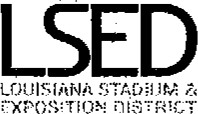 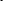 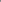 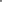 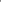 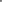 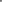 Louisiana Stadium and Exposition District Kyle M. France, ChairmanHenry N. Baptiste Kathleen B. Blanco Hilary H. LandryRenee A. Lapeyrolerie Gregory A. Morrison Casey J. Robin1500 Girod Street New Orleans, LA 70112   	504.587.3913    504.587.3517 (fax)